Муниципальное бюджетное дошкольное образовательное учреждение«Детский сад общеразвивающего вида № 14 «Искорка»Адрес: ул. Кедрова д. 14 г.Котлас Архангельская область 165300тел.: 8(81837)2-01-17, 2-45-05 факс: 8(81837)2-01-17эл. адрес: golyscheva.elvira@yandex.ruОтчет МБДОУ «Детский сад общеразвивающего вида №14 «Искорка»о ходе реализации мер по противодействию коррупции в 2019 году 	В целях реализации плана по противодействию коррупции в 2019 году в МБДОУ «Детский сад общеразвивающего вида №14 «Искорка» проведены следующие мероприятия:Издан приказ от 14.02.2019 г. №29 «Об организации антикоррупционной деятельности в МБДОУ «Детский сад общеразвивающего вида №14 «Искорка».Утвержден и введен в действие плана антикоррупционной деятельности в МБДОУ «Детский сад общеразвивающего вида №14 «Искорка» на 2019 год. Утвержден Порядок оказания платных образовательных услуг МБДОУ «Детский сад общеразвивающего вида №14 «Искорка» (приказ от 18.02.2019 г. № 32).Утверждена Антикоррупционная политика МБДОУ «Детский сад общеразвивающего вида №14 «Искорка (приказ от 12.03.2019 г №60) с приложениями:Положение о комиссии по противодействию коррупции МБДОУ «Детский сад общеразвивающего вида № 14 «Искорка»;Положение о предотвращении и урегулировании конфликта интересов в МБДОУ «Детский сад общеразвивающего вида № 14 «Искорка»;Порядок процедуры информирования работниками работодателя о случаях склонения их к совершению коррупционных нарушений и порядка рассмотрения таких сообщений в МБДОУ «Детский сад общеразвивающего вида № 14 «Искорка»;Регламент обмена подарками и знаками делового гостеприимства в МБДОУ «Детский сад общеразвивающего вида № 14 «Искорка»;Кодекс этики и служебного поведения работников МБДОУ «Детский сад общеразвивающего вида № 14 «Искорка».Создана комиссия по противодействию коррупции в МБДОУ «Детский сад общеразвивающего вида №14 «Искорка» (приказ от 12.03.2019 г. №61).Издан приказ от 12.03.2019 г. № 62 «О запрете взимания денежных средств с родителей (законных представителей) обучающихся в МБДОУ «Детский сад общеразвивающего вида №14 «Искорка».Назначены ответственные за организацию приема-сдачи товарно-материальных ценностей и их постановку на баланс в МБДОУ «Детский сад общеразвивающего вида №14 «Искорка» (приказ от 12.03.2019 г. №63).Назначен ответственный за организацию образовательной деятельности антикоррупционной направленности и проведение мероприятий по антикоррупционному образованию, антикоррупционному просвещению и антикоррупционной пропаганде в ДОУ – Малиновская Е.Ю., старший воспитатель.На официальном сайте ДОУ в разделе «Родителям» вкладке «Коррупция» была размещена информация:Положение о порядке учета и расходования добровольных целевых взносов и пожертвований физических и (или) юридических лиц в МБДОУ «Детский сад общеразвивающего вида №14 «Искорка»;приказ по организации антикоррупционной деятельности в МБДОУ «Детский сад общеразвивающего вида №14 «Искорка»;план мероприятий по противодействию коррупции в ДОУ на 2019 г.;отчет о проведенных мероприятиях по противодействию коррупции в 2018 г.;текст ФЗ от 25.12.2008 г. №273 – ФЗ «О противодействии коррупции»;приказ об утверждении Антикоррупционной политики МБДОУ «Детский сад общеразвивающего вида №14 «Искорка»;Антикоррупционная политика МБДОУ «Детский сад общеразвивающего вида №14 «Искорка (приказ от 12.03.2019 г №60) с приложениями:Положение о комиссии по противодействию коррупции МБДОУ «Детский сад общеразвивающего вида № 14 «Искорка»;Положение о предотвращении и урегулировании конфликта интересов в МБДОУ «Детский сад общеразвивающего вида № 14 «Искорка»;Порядок процедуры информирования работниками работодателя о случаях склонения их к совершению коррупционных нарушений и порядка рассмотрения таких сообщений в МБДОУ «Детский сад общеразвивающего вида № 14 «Искорка»;Регламент обмена подарками и знаками делового гостеприимства в МБДОУ «Детский сад общеразвивающего вида № 14 «Искорка»;Кодекс этики и служебного поведения работников МБДОУ «Детский сад общеразвивающего вида № 14 «Искорка».приказ о создании комиссии по противодействию коррупции в МБДОУ;приказ «О запрете взимания денежных средств с родителей (законных представителей) обучающихся в МБДОУ»;приказ о назначении ответственных за организацию приема-сдачи товарно-материальных ценностей и их постановку на баланс в МБДОУ;план финансово-хозяйственной деятельности на 2019 год;бухгалтерский отчет за 2018 год;отчет о самообследовании за 2018 год.Проведен внутренний контроль: расходования денежных средств из областной субвенции, средств местного бюджета, родительской платы за 2019 год (отчет представлен на Совете учреждения – февраль 2019 г.);организации питания обучающихся, соблюдение прав всех участников образовательного процесса.Вопросы об организации противодействия коррупции обсуждались на заседании:Совета Учреждения (декабрь 2019 г.);заслушан на совещании при заведующем аналитический отчет ответственного за противодействие коррупции.Заведующим ДОУ предоставлены в Комитет по образованию Управления по социальным вопросам справки о доходах, об имуществе и обязательствах имущественного характера, а также о доходах, об имуществе и обязательствах имущественного характера несовершеннолетних детей (апрель 2019 г.).Закупка товаров, работ, услуг осуществляется в соответствии с федеральным законом от 05.04.2013 г. №44-ФЗ «О контрактной системе в сфере закупок товаров, работ, услуг для обеспечения государственных и муниципальных нужд».Распределение выплат стимулирующего характера ежемесячно осуществляется на заседаниях постоянно действующей комиссии по распределению выплат стимулирующего характера в соответствии с Положение о системе оплаты труда работников муниципального бюджетного дошкольного образовательного учреждения «Детский сад общеразвивающего вида №14 «Искорка».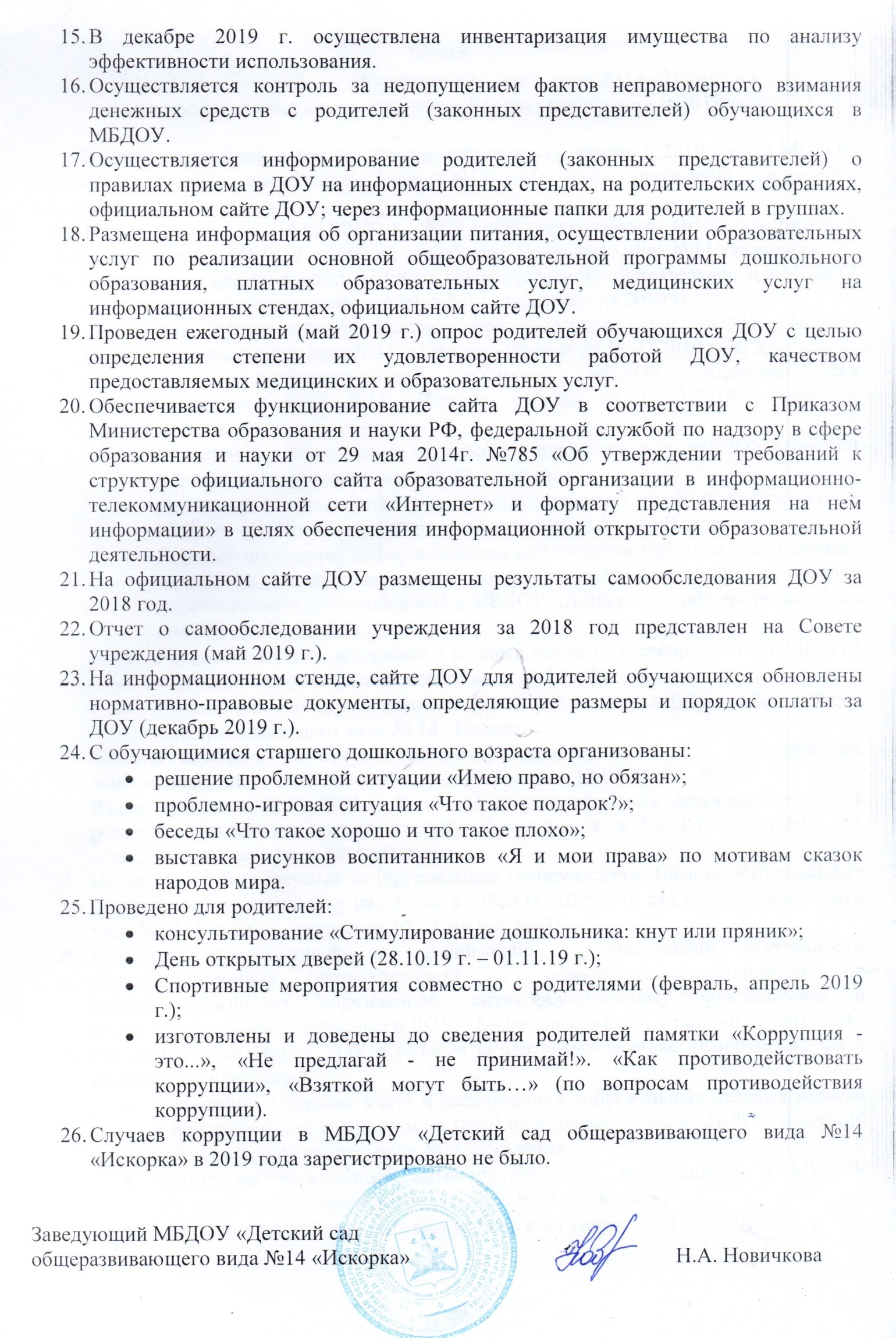 